姓名性别男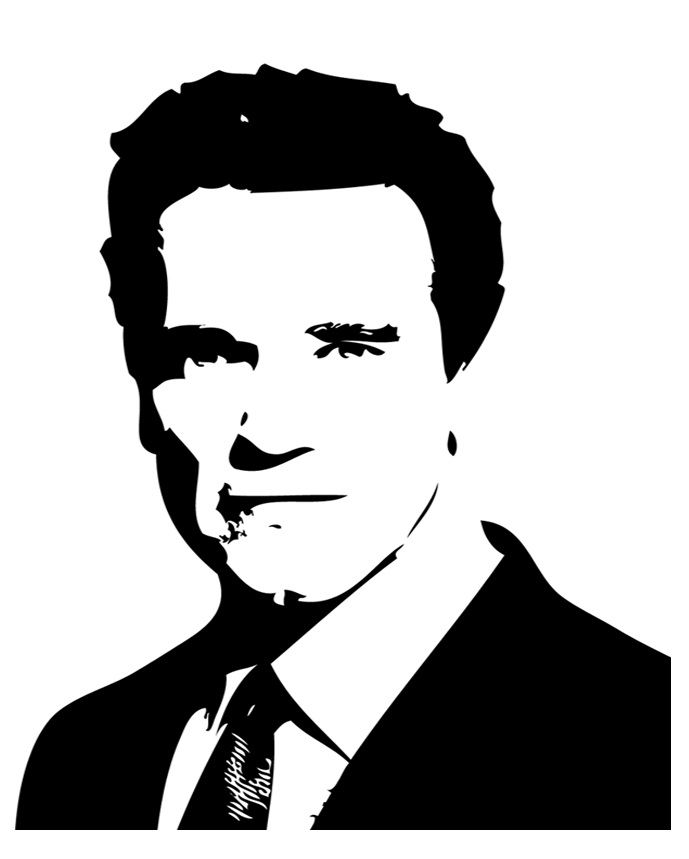 出生年月1991年4月民族壮籍贯学历本科毕业院校专业汽车检测与维修汽车检测与维修政治面貌团员家庭地址健康状况健康联系电话获取职业证书《全国高等计算机等级考试一级证书》《职业资格证书---钳工》《全国高等计算机等级考试一级证书》《职业资格证书---钳工》《全国高等计算机等级考试一级证书》《职业资格证书---钳工》《全国高等计算机等级考试一级证书》《职业资格证书---钳工》自我评价本人严谨务实、以诚待人、吃苦耐劳，工作上有较强的动手能力且有较强学习能力；具有良强的适应性；熟练操作金属切削加工与金属焊接.熟练操作计算机，熟练掌握CAD、Isee制图软件，熟练操作office系列办公软件.本人严谨务实、以诚待人、吃苦耐劳，工作上有较强的动手能力且有较强学习能力；具有良强的适应性；熟练操作金属切削加工与金属焊接.熟练操作计算机，熟练掌握CAD、Isee制图软件，熟练操作office系列办公软件.本人严谨务实、以诚待人、吃苦耐劳，工作上有较强的动手能力且有较强学习能力；具有良强的适应性；熟练操作金属切削加工与金属焊接.熟练操作计算机，熟练掌握CAD、Isee制图软件，熟练操作office系列办公软件.本人严谨务实、以诚待人、吃苦耐劳，工作上有较强的动手能力且有较强学习能力；具有良强的适应性；熟练操作金属切削加工与金属焊接.熟练操作计算机，熟练掌握CAD、Isee制图软件，熟练操作office系列办公软件.工作经历xx一汽沪奥销售有限公司（一汽大众4S店）  在职职位：维修技师上海铭奥（奥迪专业维修）   车辆维修技师 
xx保时捷中心
工作职责：担任机电技师主要负责车辆保养诊断，底盘故障诊断维修，车辆修电器系统诊断维修，轮胎修理，四轮定位，底盘故障诊断维修。 xx一汽沪奥销售有限公司（一汽大众4S店）  在职职位：维修技师上海铭奥（奥迪专业维修）   车辆维修技师 
xx保时捷中心
工作职责：担任机电技师主要负责车辆保养诊断，底盘故障诊断维修，车辆修电器系统诊断维修，轮胎修理，四轮定位，底盘故障诊断维修。 xx一汽沪奥销售有限公司（一汽大众4S店）  在职职位：维修技师上海铭奥（奥迪专业维修）   车辆维修技师 
xx保时捷中心
工作职责：担任机电技师主要负责车辆保养诊断，底盘故障诊断维修，车辆修电器系统诊断维修，轮胎修理，四轮定位，底盘故障诊断维修。 xx一汽沪奥销售有限公司（一汽大众4S店）  在职职位：维修技师上海铭奥（奥迪专业维修）   车辆维修技师 
xx保时捷中心
工作职责：担任机电技师主要负责车辆保养诊断，底盘故障诊断维修，车辆修电器系统诊断维修，轮胎修理，四轮定位，底盘故障诊断维修。 